14.05.2020План занятияДетское объединение «Юный техник»1 год обученияТема занятие: «Олень»Задачи:Учить строить по предложенным схемам, инструкциям, учитывая способы крепления деталей; передавать особенности предметов средствами конструктора LEGO;- закрепить представление о строительных деталях, их свойствах; создавая собственную модель, определять назначение частей предметов, их пространственное расположение; выбирать правильную последовательность действий, сочетание форм, цветов, пропорций; закреплять математические знания о счете, форме, пропорции, симметрии;- сформировать у детей устойчивый интерес к конструктивной деятельности; желание экспериментировать, творить, изобретать;- развивать внимание, способность сосредоточиться, память, логическое мышление; мелкие мышцы кистей рук (моторику);- развивать умение анализировать, выделяя характерные особенности предмета, функциональные части; устанавливать связь между их назначением и строением; продолжать учить правильно и быстро ориентироваться в пространстве;Оборудование:корзины с деталями LEGO; иллюстрации, схемы, инструкции.Ход занятия:
-  сегодня вас приглашаю отправиться в ЛЕГО - страну. Как вы думаете, чем эта страна отличается от других стран? Чтобы нам туда попасть, нужно сказать пароль: 
Вправо влево повернись,В стране ЛЕГО окажись!Вот мы и попали в ЛЕГО – страну! В ней все построено из ЛЕГО: дома, ферма, порт, пожарная часть. Её жители – ЛЕГО – человечки приготовили вам очень хитрые задания для ЛЕГО – разминки. 
- Мы сегодня будем строить оленя.- С чего нужно начать работу? Ответы детей.  Нужно изучить фотографию, узнать из каких деталей состоит постройка.  Начинать работу нужно с головы.  Соединять детали по порядку.  Следите, чтобы постройка получилась прочная, устойчивая. Самостоятельная работа детей. Педагог оказывает помощь, задает уточняющие, направляющие вопросы. 
Анализ выполненных построек.
- Из каких деталей ты построил оленя? 
Итог. 
- Ребята, скажите, что для вас было сегодня трудным? - Узнавать детали на фотографии было легко или немного трудно? - Что вы сегодня узнали нового? Ребята, вы сегодня помогли жителям ЛЕГО – страны, построить оленя.После игры.
Ребята, нам пора возвращаться из ЛЕГО - страны. Для этого нужно сказать пароль и вернуться в детский сад. 
Вправо, влево повернись,
Из ЛЕГО - страны возвратись!

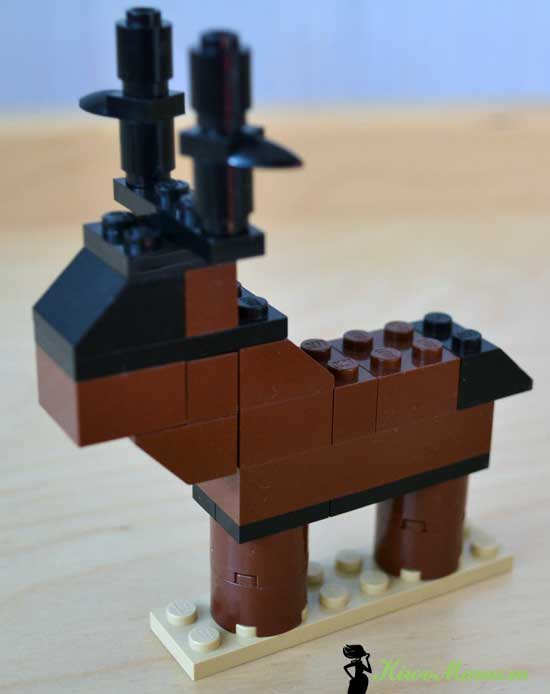 